Szkoła Podstawowa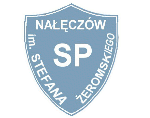 ul. Spółdzielcza 17,  24-150 Nałęczów, tel.  81 501 41 30im. Stefana Żeromskiego w Nałęczowiee-mail: spnaleczow@naleczow.pl   www.sp.naleczow.pl NIP 716-21-50-650;  REGON 000559279…………………………………………………………………………………………………………….……………………………………                  Nałęczów, dnia ……….………                   (imię i nazwisko rodzica)……………………………………                   (ulica, nr domu/mieszkania)……………………………………                          (kod, miejscowość)……………………………………                  (nr telefonu kontaktowego)Potwierdzenieprzez rodzica/opiekuna prawnego woli przyjęcia dziecka do szkołyW związku z ubieganiem się o przyjęcie do Szkoły Podstawowej im. Stefana Żeromskiego w Nałęczowie mojego dziecka  ………………………………….                                                                                                                                               (imię i nazwisko dziecka)urodzonego w dniu   ……………………….…. w ……………………………..potwierdzam wolę dalszego udziału w rekrutacji o przyjęcie do klasy I w roku szkolnym ……………………….. .…………………………………………..                      (czytelny podpis rodzica/opiekuna prawnego)